APPETIZERSHummus A creamy blend of chickpeas, tahini sauce, lemon juice, and garlic topped with olive oil. ½ Tray $40(serves approx. 15) Full Tray $75 (serves approx. 30)Baba Ghannouj A smoky eggplant dip blended with tahini sauce, lemon juice, and garlic topped with olive oil. ½ Tray $40 (serves approx.15) Full Tray $75 (serves approx. 30)Tabouleh Chopped parsley, tomato, onion, mint, cracked wheat, lemon and olive oil. ½ Tray $70 (serves approx 15) Tray $130 (serves approx 30)Fettoush Salad Chopped romaine lettuce, tomatoes, green peppers, mint, cucumber, radish, scallions, and toasted za’atar pita bread mixed with special house dressing. ½Tray $70(serves approx. 15) Full Tray $130 (serves approx. 30)Soujuk Sautéed beef mixed with Lebanese spices, onion, tomato, green pepper, and lemon juice. ½ Tray $80(serves approx 12) Tray $150 (serves approx 24)Grape Leaves Rolled grape leaves stuffed with rice, parsley, tomatoes, and mint cooked with olive oil and lemon. $1.50 each (minimum 12)Grape Leaves w/Meat Rolled grape leaves stuffed with rice, ground beef, tomato paste, and Lebanese spices $2.00 each (minimum 12) Falafel A mix of chickpeas and Lebanese spices. Deep fried to golden perfection and served with tahini sauce. $1.25 each (minimum 12)Beef Croquettes (Kibbe) Deep fried ground beef and cracked wheat shells stuffed with ground beef, onion, and pine nuts. $2.50 each. (minimum 12)Meat Pies Deep fried golden pastries filled with Lebanese style ground beef, onions, and pine nuts. $2.25 each (minimum 12)Spinach Pies Baked pies filled with spinach, tomatoes, onion, sumac, and lemon juice. $2.00 each (minimum 12)Cheese Pies Baked mini pies stuffed with mozzarella, feta, tomatoes, onions, olive oil, and za’atar. $2.00 each (minimum12)Rice with vermicelli topped with almonds ½ Tray $40(serves approx. 10) Full Tray $70 (serves approx. 20)ENTREESChicken Kebab Charbroiled pieces of marinated chicken served with grilled vegetables and white rice with vermicelli topped with almonds and cinnamon. ½ Tray $90 (5 skewers) Full Tray $170 (10 skewers) Kafta Kebab Charbroiled ground beef mixed with chopped parsley and onions. Served with grilled vegetables and white rice with vermicelli topped with almonds and cinnamon. ½ Tray $85 (10 skewers) Full Tray$160 (20 skewers)Beef Shawarma Grilled marinated Ribeye beef mixed with tomato and onion, sprinkled with chopped parsley and sumac. Served  with tahini sauce. ½ Tray $95 (serves approx.10) Full Tray $180 (serves approx. 20)Chicken Shawarma Grilled marinated sliced chicken breast mixed with tomatoes. Served with garlic sauce. ½ Tray $80 (serves approx. 10) Full Tray $150 (serves approx. 20)Moussakah Eggplant simmered with chickpeas, whole garlic, onions, and tomatoes. Served with basmati rice and vermicelli topped with toasted almond slivers. ½ Tray $55 (serves approx 5-10) Full Tray $95(serves approx 10-15)Mediterranean Green Beans with Rice (Loubieh)Sautéed green beans with tomatoes, garlic, and onions. Served with white rice with vermicelli topped with almonds and cinnamon.   ½ Tray $55(serves approx 5-10) Full Tray $95(serves approx 10-15)Mediterranean Lentils and Rice (Mujaddara) A mix of cooked rice and lentils topped with fried onions. ½ Tray $45(serves approx 5-10) Full Tray $80(serves approx 10-15)Lamb with Rice Boiled leg of lamb seasoned with Lebanese spices and served with rice topped with almonds. ½ Tray $95(serves approx 5-10) Full Tray $180(serves approx 10-15)LARGE PARTY CATER PACKAGESPARTY OF 20 SHAWARMA$35.00 per person ½ Tray Hummus, Full Tray Fettoush, 40 Falafel, 40 pieces of Pita, Full Tray Beef Shawarma, Full Tray Chicken Shawarma, 20 pieces Namurra.$700.00PARTY OF 20 KEBAB$40.00 per person½ Tray Baba Ghannouj, ½ Tray Hummus, Full Tray Fettoush, 40 Falafel, 40 pieces of Pita, Full Tray Kafta Kebabs, Full Tray Chicken Kebabs, 20 pieces Namurra.$800.00PARTY OF 50$48.00 per personFull Tray Hummus, Full Tray Baba Ghannouj, 2 Trays Fettoush, 100 Falafel, 100 pieces of Pita, Tray Moussakah, Tray Shawarma Beef, Tray Shawarma Chicken, Tray Chicken Kebabs, Tray Kafta Kebabs, 50 Namurra.$2400.00PARTY OF 100$48.00 per person Baba Ghannouj, 4 Trays Fettoush, 150 Falafel, 150 Grape Leaves, 200 pieces of Pita, 1 Tray Moussakah, 1 tray of Loubieh,  2 Tray Beef Shawarma, 2 Tray Chicken Shawarma, 2 Trays Chicken Kebab, 2 Trays Kafta Kebab, 50  baklava with  walnuts, 50 Namurra.$4800.00BOX LUNCHESWraps only:All wraps served with side of cucumber-tomato salad, and namourra.Shawarma Beef RibeyeMarinated and grilled Ribeye beef in a whole wheat wrap with Sumac, parsley, onions, tomatoes, pickles, turnips, & tahini dressing12 Shawarma chickenMarinated and grilled chicken in a whole wheat wrap stuffed with fries, pickles, turnips, & garlic sauce12Our Falafel Sandwich (v)Deep fried falafel, greens, Tomato, radish, parsley, pickles, turnips, hummus & tahini in a wrap12Mediterranean Garden Hummus Wrap (v)Grilled whole wheat wrap filled with hummus, marinated vegetables, coriander carrots, feta cheese & tahini dressing12Salads:Field greens with cucumbers, tomatoes, red onions, olives, feta, pickled chili peppers, Fried Crispy pita and lemon-tahini dressing9Our traditional Fettoush salad of tomato, cucumber, lettuce, onion, parsley, mint, bell pepper, radish, olive oil, pomegranate molasses, & crispy pita9Add: Falafel 5    Grilled Chicken 7   Seared Shrimp 7SANDWHICH WRAP TRAYSShawarma Chicken Wrap Shawarma Beef Wrap Falafel WrapGarden Hummus WrapFull Tray $180 (serves approx. 20) HalfTray $85 (serves approx 10)DESSERTS Namourra $5 eachBaklava $5 eachAdditional desserts available upon inquiryBeveragesCoke, Diet Coke, Sprite, and bottled water$2 each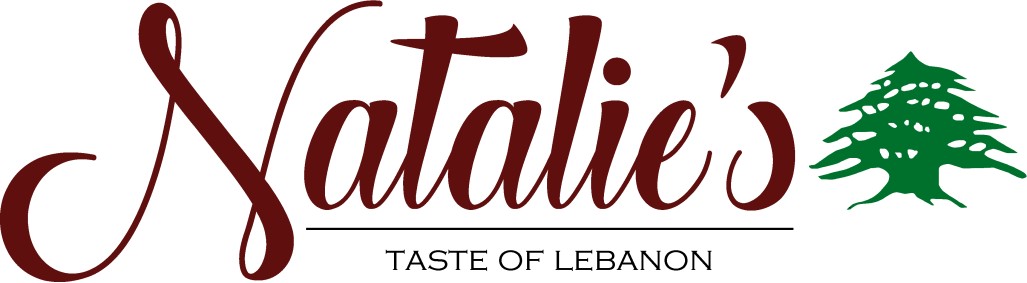 LARGE PARTY & CATERING MENU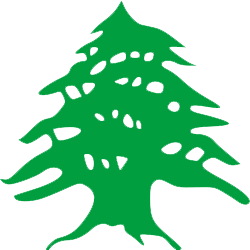 These menus are created to give examples of what we can offer. We are more than happy to make adjustments to fit your event and/or dietary needs. Please let us know if you have questions!804-499-3030info@nataliesrva.com2825 HATHAWAY RDR ICHMOND, VA 23225